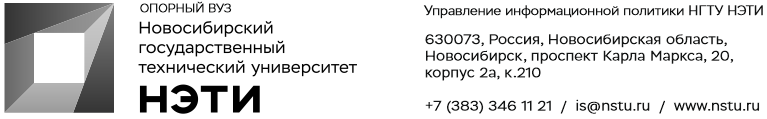 17 апреля 2020 г.Пресс-релизНГТУ НЭТИ вошел в топ-20 самых востребованных технических университетов страныМИА «Россия Сегодня» и «Социальный навигатор» выпустили рейтинг востребованности инженерных вузов по итогам 2019 года. НГТУ НЭТИ сохранил прошлогодние позиции в первой двадцатке, опередив многие столичные вузы, в том числе — участников проекта НИУ (национальные исследовательские университеты). И попал в обзор РИА.Новости «10 вузов с востребованными выпускниками».По показателю «Доля выпускников, получивших направление на работу», наш университет занимает позицию в первой пятерке с долей в 100 процентов. Всего стобалльников по этой позиции набралось 10 из 125 участников рейтинга. Впереди НГТУ НЭТИ только трое: МФТИ, Санкт-Петербургский политехнический университет имени Петра Великого и Самарский НИУ им. С. П. Королева.Направлениями оценки вузов выступили: востребованность подготовленных специалистов на рынке труда. Демонстрирует спрос работодателей – направление на трудоустройство выпускников по заявкам организаций, в том числе в соответствии с заключенными контрактами в рамках целевой подготовки. востребованность исследований и разработок вуза со стороны предприятий и организаций реальной экономики. Этот спрос измеряется доходами вуза от реализации научно-технических разработок, проектных работ, услуг в поддержку деятельности предприятий и организаций, образовательных программ профессионального образования и обучения. академическая востребованность результатов исследований и разработок, заявленных в научных публикациях, может быть измерена индексом цитирования.Рейтинг востребованности вузовДля СМИЮрий Лобанов, пресс-секретарь, +7-923-143-50-65, is@nstu.ruАлина Рунц, специалист по связям с общественностью, +7-913-062-49-28, derevyagina@corp.nstu.ruРуслан Курбанов, корреспондент, +7-913-772-30-78, kurbanov@corp.nstu.ru___________________________________________________________________________twitter.com/nstu_newsvk.com/nstu_vkfacebook.com/nstunovostiyoutube.com/user/VideoNSTU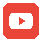 instagram.com/nstu_online
nstu.ru/fotobanknstu.ru/video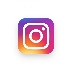 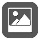 nstu.ru/newsnstu.ru/pressreleases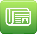 nstu.ru/is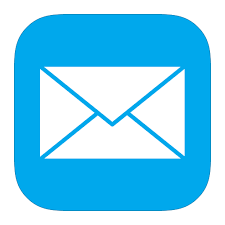 